Государственное профессиональное образовательное учреждение  «Тяжинский агропромышленный техникум»ПОЛОЖЕНИЕо курсовой работе ГПОУ ТАПТПринято на заседанииПедагогического  совета ГПОУ ТАПТ«  21  »   января  2016 г. протокол № 4Тяжинский1. ОБЩИЕ ПОЛОЖЕНИЯ 1.1. Настоящее Положение о курсовой работе Государственного профессионального образовательного учреждения «Тяжинский агропромышленный техникум» (далее - техникум) разработано на основании:Закона Российской Федерации от 29.12.2012 г. № 273-ФЗ «Об образовании», Порядок организации и осуществления образовательной деятельности по практике образовательным программам  среднего профессионального образования утвержденного приказом Министерства образования и науки Российской Федерации от 14 июня 2013 г. №464  Федеральных государственных образовательных стандартов среднего профессионального образования (ФГОС);Письма Минобразования России от 5 апреля 1999г. № 16-52-55 ин/16-13 «О рекомендациях по организации выполнения и защиты курсовой работы (проекта) по дисциплинам в образовательных учреждениях среднего профессионального образования».1.2. Выполнение курсового проекта (работы) рассматривается как вид учебной работы по дисциплине (дисциплинам) профессионального цикла и (или) профессиональному модулю (модулям) профессионального цикла и реализуется в пределах времени, отведенного на ее (их) изучение.1.3. Выполнение студентом курсовой работы (проекта) осуществляется на заключительном этапе изучения учебной дисциплины, междисциплинарного курса входящего в состав профессионального модуля, в ходе которого осуществляется обучение применению полученных знаний и умений при решении комплексных задач, связанных со сферой профессиональной деятельности будущих специалистов.  1.4. Выполнение студентом курсовой работы (проекта) по дисциплине проводится с целью:- систематизации и закрепления полученных теоретических знаний и практических умений по общепрофессиональным и специальным дисциплинам;- углубления теоретических знаний в соответствии с заданной темой;- формирования умений применять теоретические знания при решении поставленных вопросов;- формирования умений использовать справочную, нормативную и правовую документацию;- развития творческой инициативы, самостоятельности, ответственности и организованности;- формирование общих и профессиональных компетенций;- подготовки к итоговой государственной аттестации.1.5. Наименование дисциплин, профессиональных модулей по которым они предусматриваются, и количество часов обязательной учебной нагрузки студента, отведенное на их выполнение, определяются техникумом самостоятельно. На весь период обучения предусматривается выполнение не более трех курсовых работ (проектов) по общепрофессиональным дисциплинам и (или) профессиональным модулям.1.5. Курсовая работа (проект) выполняется в сроки, определенные рабочим учебным планом техникума.2. Организация разработки тематики курсовых работ (проектов)2.1. Тематика курсовых работ (проектов) разрабатывается преподавателями техникума, рассматривается и принимается соответствующими предметными (цикловыми) комиссиями, утверждается замдиректора по учебно-производственной  работе. Тематика указывается в рабочих программах общепрофессиональных дисциплин и профессиональных модулей2.2. Тема курсовой работы (проекта) может быть предложена студентом при условии обоснования им ее целесообразности.В отдельных случаях допускается выполнение курсовой работы (проекта) по одной теме группой студентов.2.3. Тема курсовой работы (проекта) может быть связана с программой производственной (профессиональной) практики студента, а для лиц, обучающихся по очно-заочной (вечерней) и заочной формам, - с их непосредственной работой.2.4. Курсовая работа (проект) может стать составной частью (разделом, главой) выпускной квалификационной работы, если видом итоговой государственной аттестации, определяемым в соответствии с ФГОС СПО, является выпускная квалификационная работа.2.5. Задание на курсовую работу (проект) разрабатывается преподавателем, рассматривается на заседании цикловой комиссии и  издается приказ «О закреплении тем курсовых работ».2.6. Задание на курсовое проектирование должно содержать: исходные данные; перечень вопросов, составляющих пояснительную записку; наименование чертежей графической части; дату выдачи и дату окончания курсовой работы (проекта).3. Требования к структуре курсовой работы (проекта)3.1. По содержанию курсовая работа может носить реферативный, практический или опытно-экспериментальный характер. По объему курсовая работа должна быть не менее 15 - 20 страниц печатного текста или 20 - 25 страниц рукописного текста.3.2. По структуре курсовая работа реферативного характера состоит из:- введения, в котором раскрываются актуальность и значение темы, формулируется цель работы;- теоретической части, в которой даны история вопроса, уровень разработанности проблемы в теории и практике посредством сравнительного анализа литературы;- заключения, в котором содержатся выводы и рекомендации относительно возможностей использования материалов работы;- списка используемой литературы;- приложения.3.3. По структуре курсовая работа практического характера состоит из:- введения, в котором раскрываются актуальность и значение темы, формулируются цели и задачи работы;- основной части, которая обычно состоит из двух разделов:в первом разделе содержатся теоретические основы разрабатываемой темы;вторым разделом является практическая часть, которая представлена расчетами, графиками, таблицами, схемами и т.п.;- заключения, в котором содержатся выводы и рекомендации относительно возможностей практического применения материалов работы;- списка используемой литературы;- приложения.3.4. По структуре курсовая работа опытно-экспериментального характера состоит из:- введения, в котором раскрываются актуальность и значение темы, определяются цели и задачи эксперимента;- основной части, которая обычно состоит из двух разделов:в первом разделе содержатся теоретические основы разрабатываемой темы, даны история вопроса, уровень разработанности проблемы в теории и практике;второй раздел представлен практической частью, в которой содержатся план проведения эксперимента, характеристики методов экспериментальной работы, обоснование выбранного метода, основные этапы эксперимента, обработка и анализ результатов опытно-экспериментальной работы;- заключения, в котором содержатся выводы и рекомендации о возможности применения полученных результатов;- списка используемой литературы;- приложения.3.5. Практическая часть курсового проекта как конструкторского, так и технологического характера может быть представлена чертежами, схемами, графиками, диаграммами, картинами, сценариями и другими изделиями или продуктами творческой деятельности в соответствии с выбранной темой.Объем пояснительной записки курсового проекта должен быть не менее 5 страниц печатного текста, объем графической части - 1,5 - 2 листа.3.6. Студент разрабатывает и оформляет курсовую работу (проект) в соответствии с требованиями ЕСТД и ЕСКД.4. Организация выполнения курсовой работы (проекта)4.1. Общее руководство и контроль за ходом выполнения курсовой работы (проекта) осуществляет преподаватель соответствующей дисциплины, междисциплинарного курса.4.2. На время выполнения курсовой работы (проекта) составляется расписание консультаций, утверждаемое директором техникума. Консультации проводятся за счет объема времени, отведенного в рабочем учебном плане на консультации.В ходе консультаций преподавателем разъясняются назначение и задачи, структура и объем, принципы разработки и оформления, примерное распределение времени на выполнение отдельных частей курсовой работы (проекта), даются ответы на вопросы студентов.4.3. Основными функциями руководителя курсовой работы (проекта) являются:- консультирование по вопросам содержания и последовательности выполнения курсовой работы (проекта);- оказание помощи студенту в подборе необходимой литературы;- контроль хода выполнения курсовой работы (проекта);- подготовка письменного отзыва на курсовую работы (проект).4.4. По завершении студентом курсовой работы (проекта) руководитель проверяет, подписывает ее и вместе с письменным отзывом передает студенту для ознакомления.4.5. Письменный отзыв должен включать:- заключение о соответствии курсовой работы (проекта) заявленной теме;- оценку качества выполнения курсовой работы (проекта);- оценку полноты разработки поставленных вопросов, теоретической и практической значимости курсовой работы (проекта);- оценку курсовой работы (проекта).4.6. Курсовая работа (проект) оценивается по пятибалльной системе. Положительная оценка по той дисциплине, междисциплинарному курсу по которой предусматривается курсовая работа (проект), выставляется только при условии успешной сдачи курсовой работы (проекта) на оценку не ниже "удовлетворительно". При выставлении оценки за курсовую работу/проект учитываются: оценка, поставленная преподавателем в рецензии на работу и оценка, поставленная преподавателем после ее защиты.4.7. Выполненная неудовлетворительно курсовая работа/проект возвращается студенту на доработку и устанавливается новый срок ее выполнения.4.8. Выполнение курсовой работы/проекта проводится в соответствии с расписанием учебных занятий и расписанием межсессионных консультаций для студентов, обучающихся по заочной форме.4.9. Проверка, составление письменного отзыва и прием курсовой работы/проекта осуществляет руководитель курсовой работы/проекта вне расписания учебных занятий. На выполнение этой работы отводится 1 час на каждую курсовую работу/проект.4.10. Защита курсовой работы/проекта является обязательной и проводится за счет объема времени, предусмотренного на курсовое проектирование и индивидуальных консультаций по дисциплине.4.11. По окончании учебного года в ГПОУ ТАПТ может быть проведен смотр-конкурс на лучшую курсовую работу/проект по представлению преподавателей, ведущих курсовое проектирование 5. Хранение курсовых работ (проектов)5.1. Выполненные студентами курсовые работы (проекты) хранятся один год в кабинетах, лабораториях соответствующих дисциплин, междисциплинарных курсов. По истечении указанного срока все курсовые работы (проекты), не представляющие для кабинета интереса, списываются по акту.5.2. Лучшие курсовые работы (проекты), представляющие учебно-методическую ценность, могут быть использованы в качестве учебных пособий в кабинетах и лабораториях техникума.5.3. Изделия и продукты творческой деятельности по решению образовательного учреждения могут быть использованы в качестве учебных пособий, реализованы через выставки-продажи и т.п.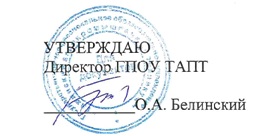 « 22 »    января   2016  г.